					Garwolin, ……………………  2022 r.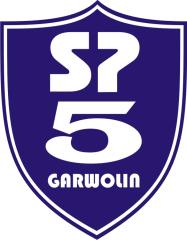 Publiczna Szkoła Podstawowa nr 5		     		    	im. Janusza Korczaka w Garwolinieul. Janusza Korczaka 1008-400 Garwolin…………………………………………………….…………………………………………………….…………………………………………………….Imię i nazwisko, adres oświadczającegoOŚWIADCZENIE WOLI RODZICAOświadczam, że wyrażam wolę, aby moje dziecko ……………………………………………………………………….urodzone w dniu …………………………………………….. uczęszczało do klasy pierwszej  w Publicznej Szkole Podstawowej nr 5  im. Janusza Korczaka w Garwolinie w roku szkolnym 2023/2024.                                                                                                  …………………………………………………                                                                                                       (podpis rodzica, opiekuna)Oświadczenie należy złożyć w terminie od 12 do 21 kwietnia 2023 r. w sekretariacie szkoły lub wysłać  skan dokumentu na adres email : sekretariat@zs5garwolin.pl.Tel. 25 682 28 33           email: sekretariat@zs5garwolin.pl